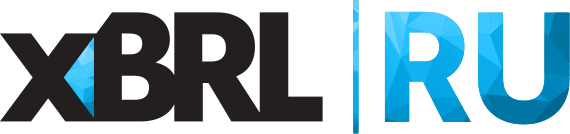 Заявка на участие в семинаре*-поля обязательны для заполнения**- поля обязательны для заполнения, данные необходимы для ФРДОКонтакты:Светлана Карачарова 
АНО "Центр ИксБиАрЭл"
Тел.: 8 (495) 699-43-94Моб. тел.: 8 (916) 060-03-40
karacharovass@xbrl.ruДата семинара3, 4, 5 и 6 июня 2024 годаТемаКурс повышения квалификации «Основы формата XBRL»Форма обучения*очноФИО (полностью) участника(ов) семинара*Дата рождения участника**СНИЛС участника**Номер диплома о ВО участника**Актуальный эл. адрес участника(ов) семинара*Тел. участника(ов) семинара*Должность участника(ов)*ФИО контактного лица* Тел. контактного лица*Актуальный эл. адрес контактного лица* Название организации, адрес (юридический, почтовый-индекс обязателен)*Реквизиты для оформления счета-оферты*ИНН/КППОГРНр/ск/сБИКЛицо, уполномоченное подписать акт*Указать возможность использования* электронного документооборота (Контур.Диадок) Примечание (вопросы к семинару, прочее)